Приложение 2к Положению о медали «За добросовестный труд»                                                                       (пункт 8)Описаниебланка удостоверения к медали «За добросовестный труд»Бланк удостоверения к медали «За добросовестный труд» изготавливается из плотного картона белого цвета. Бланк удостоверения в развернутом виде имеет размер 105 x 152 мм. На первой странице бланка удостоверения располагается графическое изображение фигуры двуглавого орла с поднятыми вверх крыльями. На груди орла – фигурный щит. В поле щита – «столп Закона». В лапах орел держит развевающуюся ленту золотого цвета со словами «Министерство юстиции». Под фигурой двуглавого орла располагаются надписи: «МИНИСТЕРСТВО ЮСТИЦИИ ДОНЕЦКОЙ НАРОДНОЙ РЕСПУБЛИКИ» – в две строки, «УДОСТОВЕРЕНИЕ К МЕДАЛИ» – в три строки, «ЗА ДОБРОСОВЕСТНЫЙ ТРУД I СТЕПЕНИ» («ЗА ДОБРОСОВЕСТНЫЙ ТРУД II СТЕПЕНИ») – в две строки. Фигура двуглавого орла и надписи отпечатаны красной краской.В центре второй страницы располагается цветное изображение медали «За добросовестный труд» I степени (II степени).В верхней части третьей страницы располагается надпись «УДОСТОВЕРЕНИЕ», ниже надписи – реквизиты: фамилия, имя и отчество. Далее располагается надпись «Приказом Министерства юстиции Донецкой Народной Республики» – в две строки, ниже – надпись «от» и реквизиты: число, месяц, год и номер приказа – в одну строку. Ниже располагаются надписи: «награжден(а) медалью» – в одну строку и «ЗА ДОБРОСОВЕСТНЫЙ ТРУД I СТЕПЕНИ» («ЗА ДОБРОСОВЕСТНЫЙ ТРУД II СТЕПЕНИ») – в две строки. Далее располагаются надпись «Министр юстиции Донецкой Народной Республики» – в две строки и место печати. Надписи «УДОСТОВЕРЕНИЕ» и «ЗА ДОБРОСОВЕСТНЫЙ ТРУД I СТЕПЕНИ» («ЗА ДОБРОСОВЕСТНЫЙ ТРУД II СТЕПЕНИ») отпечатаны красной краской, остальной текст – черной краской.Продолжение приложения 2Рисунокбланка удостоверения к медали «За добросовестный труд»  I степениобложка удостоверения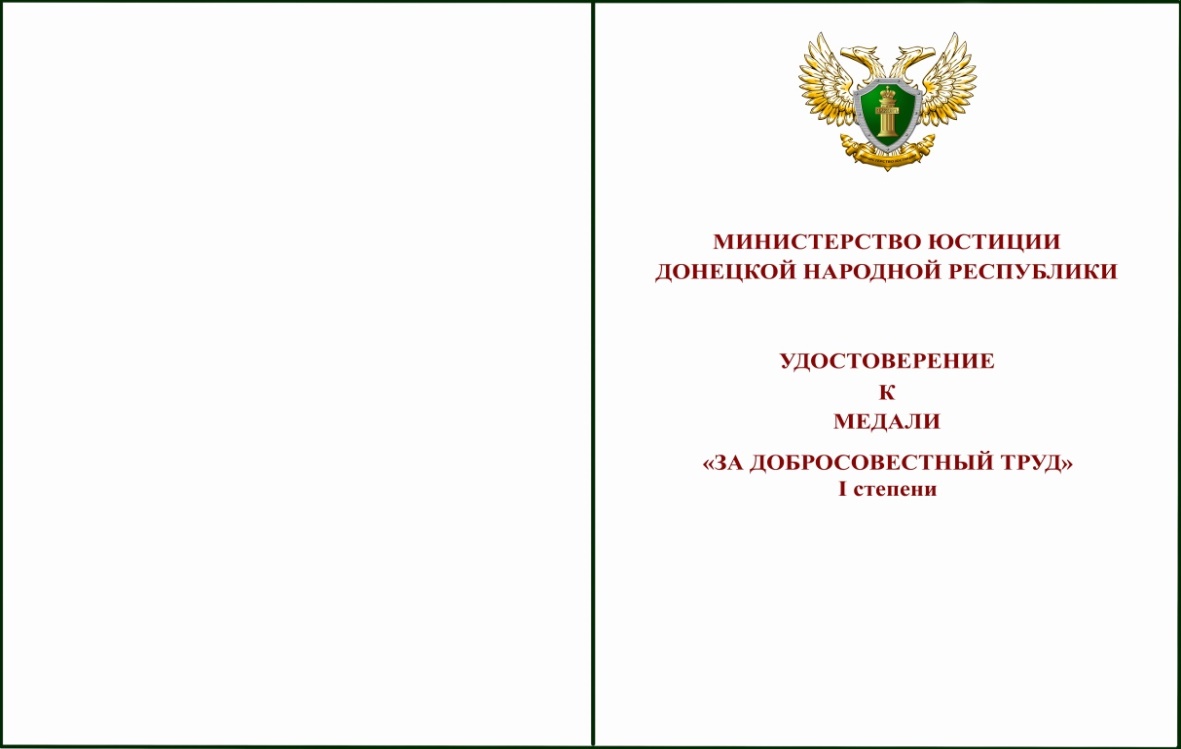 внутренняя сторона удостоверения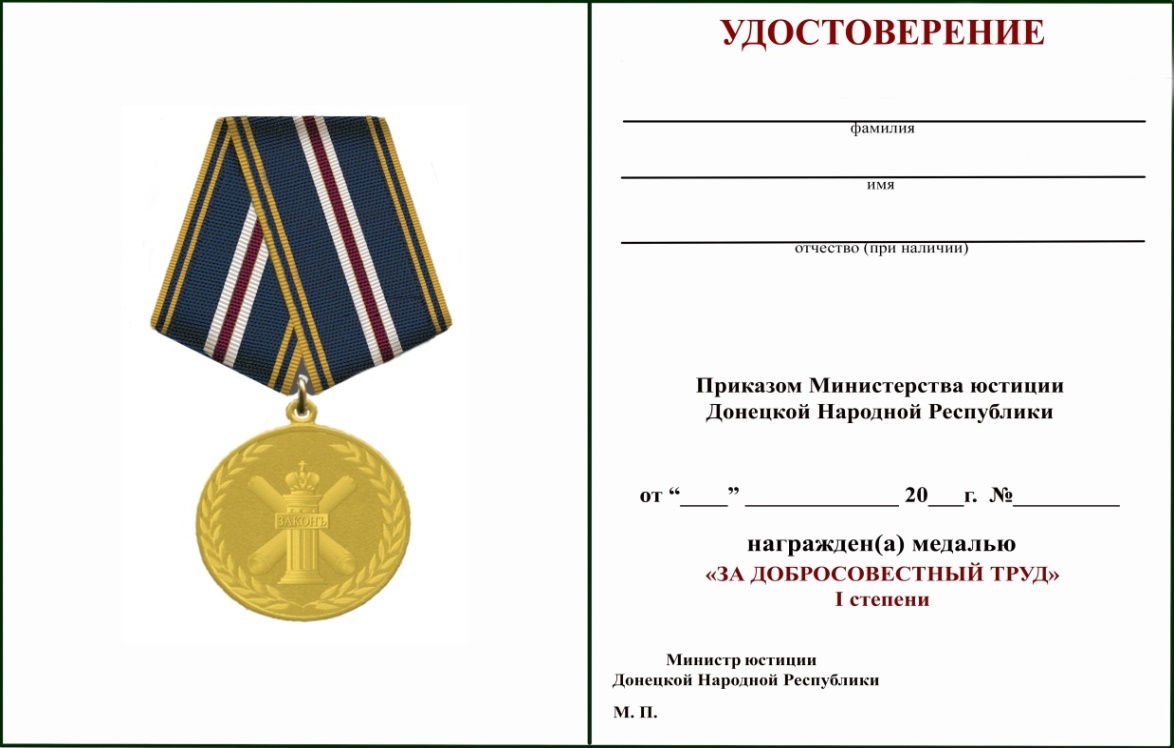 Продолжение приложения 2Рисунокбланка удостоверения к медали «За добросовестный труд» II степени обложка удостоверения 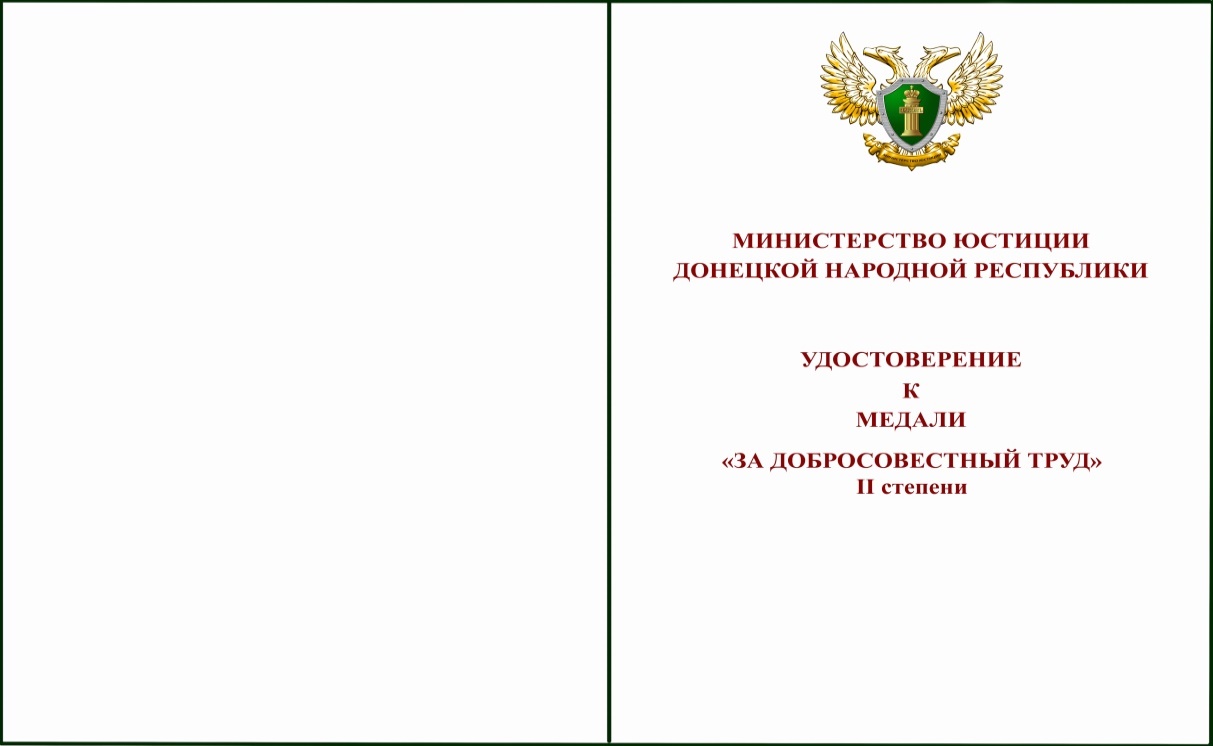 внутренняя сторона удостоверения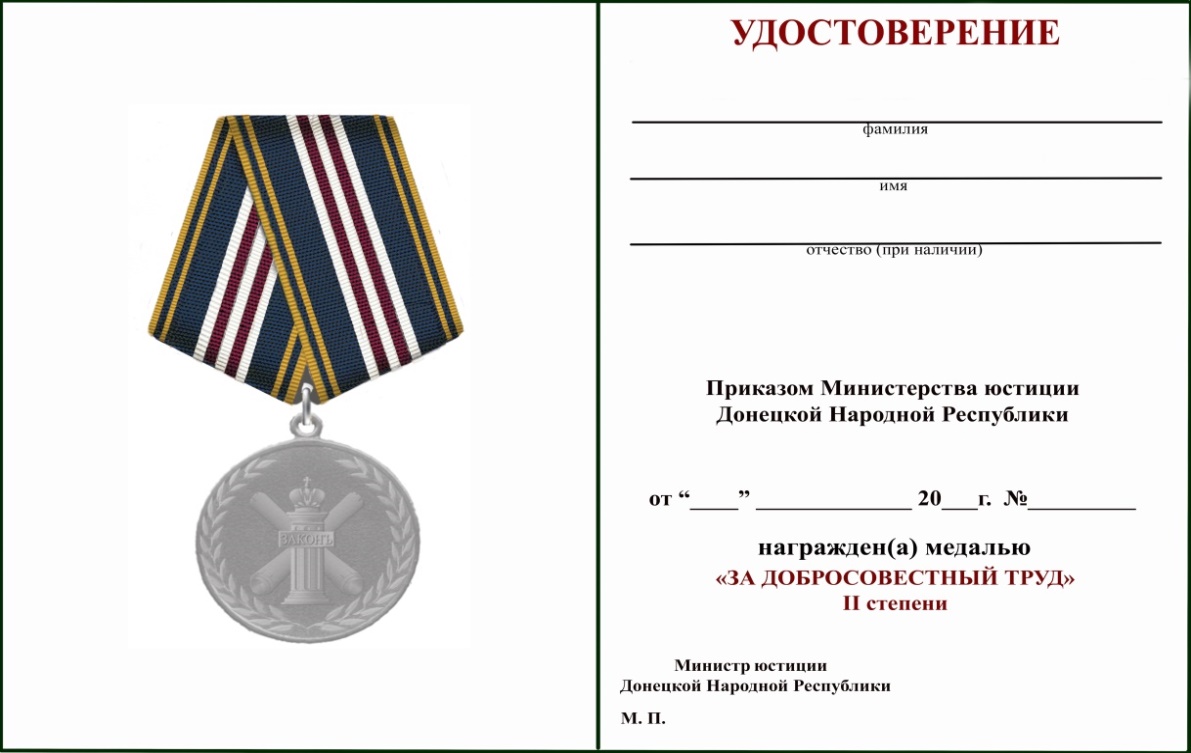 